CCNR-ZKR/ADN/WP.15/AC.2/2019/17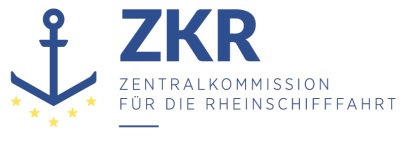 Allgemeine Verteilung12. November 2018Or. ENGLISCHGEMEINSAME EXPERTENTAGUNG FÜR DIE DEMÜBEREINKOMMEN ÜBER DIE INTERNATIONALE BEFÖRDERUNGVON GEFÄHRLICHEN GÜTERN AUF BINNENWASSERSTRASSENBEIGEFÜGTE VERORDNUNG (ADN)(SICHERHEITSAUSSCHUSS)(34. Tagung, Genf, 21. bis 25. Januar 2019)Punkt 5 b) zur vorläufigen TagesordnungVorschläge für Änderungen der dem ADN beigefügten Verordnung: Weitere Vorschläge		Änderungen und Berichtigungen der dem ADN beigefügten Verordnung 		Anmerkung des UNECE-Sekretariats*,**		Einleitung1.	Während der Vorbereitung der ADN-Ausgabe 2019 hat das Sekretariat einige Probleme im Zusammenhang mit der konsolidierten Fassung des ADN festgestellt oder wurde auf solche hingewiesen, die dem ADN-Sicherheitsausschuss zur Kenntnis gebracht werden müssen.		Folgeänderungen2.	In Dokument ECE/ADN/45 wurde eine Änderung zu Tabelle A, erläuternde Bemerkung zu Spalte (3b), vorgeschlagen, die auch für Tabelle C gilt. Die vorgeschlagene Änderung zu Tabelle C lautet wie folgt:3.2.3.1	In der erläuternden Bemerkung zu Spalte (3b) im zweiten Spiegelstrich streichen: „, 8“.In der erläuternden Bemerkung zu Spalte (3b) einen neuen dritten Spiegelstrich mit folgendem Wortlaut einfügen: „- Für gefährliche Stoffe oder Gegenstände der Klasse 8 werden die Codes in Absatz 2.2.8.1.4.1 erläutert.“.3.	Durch die Umstrukturierung des Unterabschnitts 7.2.3.7 ergeben sich einige überflüssige Absätze, die gestrichen werden sollten. Der Änderungsvorschlag lautet wie folgt:7.2.3.7	Streichen: 7.2.3.7.3 bis 7.2.3.7.6 [und einfügen: „7.2.3.7.3 - 7.2.3.7.6 (gestrichen)“].4.	In der letzten Sitzung der CEVNI-Expertengruppe wurde im Rahmen einer Harmonisierung der Begriffsbestimmungen vorgeschlagen, die Begriffsbestimmung für „Slops“ im ADN wie folgt zu ändern (diese Änderung ist redaktioneller Art und gilt nur für die englische Fassung):Slops means a mixture of cargo residues and with washing water, rust or sludge which is either may or may not be suitable or not suitable for pumping;		Berichtigungen5.	Die Änderung des Unterabschnitts 1.8.3.3 in Dokument ECE/ADN/45 (die Einfügung von „consigning“) wurde in der englischen Fassung an der falschen Stelle vorgenommen. Es wird daher vorgeschlagen, sie zu streichen und an der richtigen Stelle wieder einzufügen. Die Berichtigungen lauten wie folgt:Kapitel 1.8, 1.8.3.3, sechster Spiegelstrich des zweiten Absatzes„recorded during the consigning, carriage” ändern in:  „recorded during the carriage“Kapitel 1.8, 1.8.3.3, neunter Spiegelstrich des zweiten Absatzes„verification that employees involved in the carriage“ ändern in: „verification that employees involved in the consigning, carriage“.		Fragen zur weiteren Beratung6.	Im Zuge einer Änderung des ADN 2007 wurde der Unterabschnitt 3.2.4.3 B geändert und eine Unstimmigkeit zwischen der englischen und der französischen Fassung eingeführt. Der Einleitungssatz, der in der französischen Fassung lautet „Une possibilité de chauffage de la cargaison à bord est exigée“, fehlt in der englischen Fassung. Der Sicherheitsausschuss wird ersucht, eine Harmonisierung beider Sprachfassungen zu prüfen.7.	In Unterabschnitt 2.2.9.3, Verzeichnis der Eintragungen, M11, gibt es eine Eintragung in der französischen Fassung, und zwar „2216 FARINE DE POISSON STABILISÉE (vrac seulement)“, die in der englischen [und deutschen] Fassung nicht enthalten ist. Der Sicherheitsausschuss wird ersucht, alle M11-Eintragungen in Verbindung mit den Angaben in Absatz 2.2.9.1.14 zu überprüfen und das Verzeichnis bei Bedarf zu aktualisieren.***